             КАРАР                                                                            ПОСТАНОВЛЕНИЕ3 февраль  2014 йыл                      № 1                         3 февраля  2014 годаО создании запасов материально-технических, продовольственных, медицинских и иных средств для обеспечения мероприятий ГО        В соответствии с Федеральным законом от 12 февраля . № 28-ФЗ «О гражданской обороне» (в редакции Федерального закона Российской Федерации от 22.08.2004 № 122-ФЗ), в целях создания запасов материально-технических, продовольственных, медицинских и иных средств для обеспечения мероприятий гражданской обороны на территории сельского поселения Акъюловский сельсовет:       1.Утвердить прилагаемое Положение о создания запасов материально-технических, продовольственных, медицинских и иных средств для обеспечения мероприятий гражданской обороны на территории сельского поселения Акъюловский сельсовет.       2.Комиссии  по делам ГО и ЧС сельского поселения  оказать учреждениям сельского поселения методическую помощь в создании необходимых средств, используемых в целях гражданской обороны.       3.Контроль за исполнением настоящего постановления возложить на управляющего  делами  Администрации  сельского поселения муниципального района Хайбуллинский район Республики Башкортостан  Билалову Г.З.Глава сельского поселенияАкъюловский сельсоветмуниципального районаХайбуллинский районРеспублики Башкортостан                                                   И.Р.Казакбаев                                                                                                                                                     Приложение                                                                                                          к постановлению                                                                                                                сельского поселения                                                                                                                        Акъюловский сельсовет                                                                                                                        муниципального района                                                                                                                      Хайбуллинский район Республики Башкортостанот  3 февраля 2014 года №1ПОЛОЖЕНИЕо создания запасов материально-технических, продовольственных, медицинских и иных средств для обеспечения мероприятий гражданской обороны на территории сельского поселения  Акъюловский сельсовет муниципального района Хайбуллинский район Республики Башкортостан1.Настоящее Положение разработано в соответствии с Федеральным законом от 12 февраля . № 28-ФЗ «О гражданской обороне» (в редакции Федерального закона Российской Федерации от 22.08.2004 № 122-ФЗ), (статья 8 пункт 2) и создания запасов материально-технических, продовольственных, медицинских и иных средств для обеспечения мероприятий гражданской обороны на территории сельского поселения (далее именуются запасы).2.Запасы предназначены для первоочередного обеспечения населения в военное время, а также для оснащения нештатных аварийно-спасательных формирований объектов экономики и служб для проведения аварийно-спасательных и других неотложных работ в случае возникновения опасности при ведении военных действий или вследствие этих действий.3Запасы материально-технических средств включают в себя специальную и автотранспортную технику, средства малой механизации, приборы, оборудование и другие средства, предусмотренные табелем оснащенности нештатных аварийно-спасательных формирований.          Запасы продовольственных средств включают в себя крупы, муку, мясные, рыбные и растительные консервы, соль, сахар, чай и другие продукты.         Запасы медицинских средств включают в себя медикаменты, дезинфицирующие и перевязочные средства, медицинские препараты, индивидуальные аптечки, а также медицинские инструменты, приборы, аппараты, передвижное оборудование и другое медицинское имущество.         Запасы иных средств включают в себя вещевое имущество, средства связи и оповещения. Средства радиационной, химической и биологической защиты, отдельные виды топлива, спички, табачные изделия, свечи и другие средства.4.Номенклатура и объемы запасов определяются создающими их организациями с учетом методических рекомендаций Главного управления МЧС РФ по Республики Башкортостан, исходя из возможного характера военных действий на территории Российской Федерации, величины возможного ущерба объектов экономики и инфраструктуры, природных, экономических и иных особенностей территории, условий размещения организаций, а также норм минимально необходимой достаточности запасов в военное время. При определении номенклатуры и объемов запасов должны учитываться имеющиеся материальные ресурсы, накопленные для ликвидации последствий чрезвычайных ситуаций природного и техногенного характера.       Номенклатура и объемы запасов для обеспечения нештатных аварийно-спасательных формирований определяются исходя из норм оснащения и потребности обеспечения их действий в соответствии с Планами гражданской обороны объектов экономики и района.5.Запасы накапливаются заблаговременно в мирное время. Не допускается хранение запасов с истекшим сроком годности. Запасы, накапливаемые объектами экономики, хранятся в условиях, отвечающих требованиям по обеспечению сохранности указанных запасов.6.Требования к складским помещениям, а также к порядку накопления, хранения, учета, использования и восполнения запасов определяются Главным управлением МЧС РФ по Республики Башкортостан.7.Нештатные аварийно-спасательные службы и объекты экономики района:определяют номенклатуру и объемы запасов исходя из их потребности в военное время для обеспечения населения и нештатных аварийно-спасательных формирований;создают и содержат запасы;осуществляют контроль за созданием, хранением и использованием запасов.8.Информация о накопленных запасах представляется:объектами экономики и нештатными аварийно-спасательными службами города – в администрацию района  через комитет  по делам ГО и ЧС района.9.Комиссия  по делам ГО и ЧС сельского поселения осуществляет организационно-методическое руководство и контроль за созданием, хранением и использованием запасов.10.Финансирование накопления, хранения и использования запасов осуществляется в соответствии с законодательством Российской Федерации.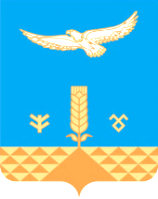 